                                                                                                                                                              Aralık 2014Obezite Nedir?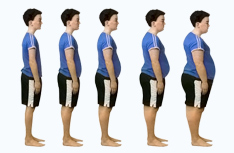 